               INSKIP ST. PETER’S C.E. PRIMARY SCHOOL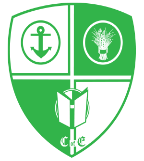                Learning, Loving and Living with JesusKeep your roots deep in Jesus Christ the Lord, build your lives on him and always be thankful.  Colossians 2:7 Compassion Friendship Respect Forgiveness Trust ThankfulnessNameAppointed byRoleCommitteesGovernor in other schools?Relationship with member of staff?Business interests declared?Governing Body meetings attendedCommittee meetings attendedCurrent term of officeJo CubittParentChairQuality of Education GovernorResourceNoNoNone3 out of 33 out of 322.11.21 – 21.11.25Rick WilliamsonFoundation - PCCVice ChairSports Premium GovernorResourceNoNoNone2 out of 33 out of 327.03.21 26.03.25Jo CubittParentVice ChairQuality of Education GovernorResourceNoNoNone3 out of 33 out of 322.11.21 – 21.11.25Revd Paul HunterEx-OfficioValues GovernorStandards and EffectivenessYesNoNone3 out of 32 out of 301.06.19 – 31.05.23Kate LeylandLCCHeadteacherResourceStandards and EffectivenessNoYesNone3 out of 33 out of 33 out of 31.10.21 – 30.09.25Penny KempStaffStaff GovernorStandards and EffectivenessNoNoNone2 out of 33 out of 312.05.21 – 11.05.25Sarah NunnParentSafeguarding GovernorResourceNoNoNone3 out of 33 out of 322.11.21 – 21.11.24Emma ButterworthFoundation - POMSEND GovernorStandards and EffectivenessNoNoNone1 out of 33 out of 307.01.20 – 06.01.24Jonathan PalmerFoundation- POMPupil Premium GovernorResourceNoNoNone2 out of 33 out of 307.01.20 – 06.01.24Helen LewisFoundation - PCCSIAMs GovernorStandards and EffectivenessNoNoNone3 out of 32 out of 329.01.21 – 28.01.25Louise HillFoundation - PCCCompliance GovernorResourceNoNoNone2 out of 21 out of 120.04.21 – 19.04.25Helen GaskarthFoundation - POMCultural Capital GovernorStandards and EffectivenessNoNoNone0 out of 00 out of 025.11.21 – 24.11.25Paul HoughtonLocal AuthorityEx-governorEx-governorNoNoNone3 out of 33 out of 33 out of 3Ended 26.07.21Lesley HogarthFoundation- POMEx-governorEx-governorNoNoNone3 out of 32 out of 3Ended 16.07.21David EarnshawFoundation-PCCEx-governorEx-governorEnded Nov. 2020Pam IllingworthFoundation-PCCEx-governorEx-governorEnded July 2020Elizabeth HeritageFoundation- POMEx-governorEx-governorEnded Sept. 2019Jo CubittParentVice ChairQuality of Education GovernorResourceNoNoNone3 out of 33 out of 322.11.21 – 21.11.25